    How to make frog hands:  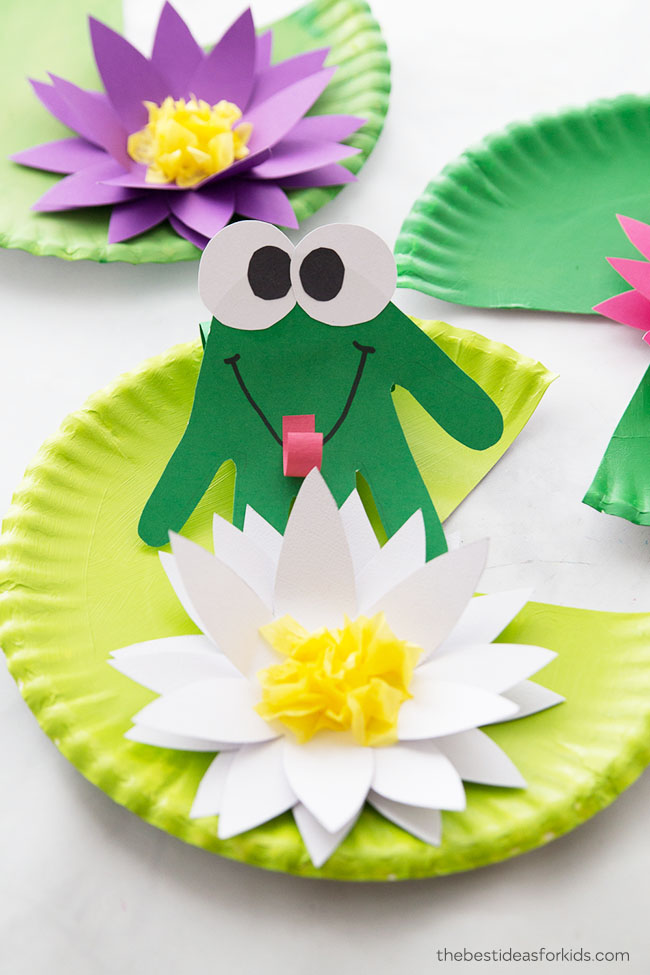 trace hand on green paper, cut hand out and round the area where wrist would connect to make the frog’s head.  Glue two round white eyes on the area where wrist connects to the hand (top of frog’s head-- fingers should face down.  Use black marker to draw pupils on eyes and draw large smiley face  take red construction paper tongue and roll it, then glue tongue in the middle of the smiley face